АДМИНИСТРАЦИЯ   ВЕСЬЕГОНСКОГО РАЙОНАТВЕРСКОЙ  ОБЛАСТИП О С Т А Н О В Л Е Н И Ег. Весьегонск28.12.2016                                                                			   № 464 п о с т а н о в л я ю:Утвердить муниципальную программу муниципального образования Тверской области «Весьегонский район» «Управление муниципальными финансами и совершенствование муниципальной налоговой политики в Весьегонском районе» на 2017-2019 годы (прилагается).Разместить настоящее постановление  на официальном сайте муниципального образования Тверской области «Весьегонский район» в информационно-телекоммуникационной сети Интернета.Настоящее постановление вступает в силу с 01.01.2017 и подлежит официальному опубликованию в газете «Весьегонская жизнь».Контроль за выполнением настоящего постановления возложить на заместителя главы администрации, заведующего финансовым отделом администрации района Брагину И.В.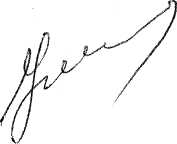  Глава администрации района:                                           И.И. УгнивенкоОб утверждении муниципальной программы муниципального образования Тверской области «Весьегонский район» «Управление муниципальными финансами и совершенствование муниципальной налоговой политики в Весьегонском районе» на 2017-2019 годы